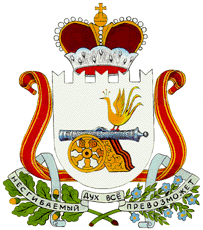 АДМИНИСТРАЦИЯ КАРАВАЕВСКОГО СЕЛЬСКОГО ПОСЕЛЕНИЯСЫЧЕВСКОГО РАЙОНА СМОЛЕНСКОЙ ОБЛАСТИП О С Т А Н О В Л Е Н И Еот  23  декабря  2021 года                                                                        № 74Об утверждении программы профилактики рисков вреда (ущерба) охраняемых законом ценностям по муниципальному жилищному контролю на территории  Караваевского  сельского поселения Сычевского района Смоленской области     В соответствии со статьей 20 Жилищного кодекса Российской Федерации, Федеральным законом от 31.07.2020 № 248-ФЗ «О государственном контроле (надзоре) и муниципальном контроле в Российской Федерации», постановлением Правительства РФ от 05.06.2021 № 990 "Об утверждении Правил разработки и утверждения контрольными (надзорными) органами программы профилактики рисков причинения вреда (ущерба) охраняемым законом ценностям", решением Совета депутатов Караваевского сельского поселения Сычевского района Смоленской области от 08.11.2021 № 18 «Об утверждении Положения о муниципальном жилищном контроле в Караваевского сельском поселении Сычевского района Смоленской области», Уставом Караваевского сельского поселения Сычевского района Смоленской области      Администрация Караваевского сельского поселения Сычевского района Смоленской области  п о с т а н о в л я е т:     1. Утвердить прилагаемую программу профилактики рисков причинения вреда (ущерба) охраняемым законом ценностям по муниципальному жилищному контролю на территории Караваевского сельского поселения Сычевского района Смоленской области на 2022 год.      2. Разместить данное постановление на официальном сайте Караваевского сельского поселения Сычевского района Смоленской области  в  информационно - телекоммуникационной   сети   Интернет.      3. Настоящее постановление вступает в силу с 01 января 2022 года.    Глава муниципального образованияКараваевского сельского поселенияСычевского района Смоленской области                                        В.А. ЖуковаУТВЕРЖДЕНАпостановлением Администрации Караваевского сельского поселенияСычевского района Смоленской областиот 23 .12.2021г.    №  74  ПРОГРАММАпрофилактики рисков причинения вреда (ущерба) охраняемым законом   ценностям при осуществлении на территории Караваевского сельского поселения Сычевского района Смоленской области муниципального жилищного контроля на 2022 годРаздел 1. Анализ текущего состояния осуществления вида контроля,описание текущего уровня развития профилактической деятельности контрольного (надзорного) органа, характеристика проблем, на решение которых направлена программа профилактикиПрограмма профилактики рисков причинения вреда (ущерба) охраняемым законом ценностям в рамках осуществления муниципального жилищного контроля на территории  Караваевского сельского поселения Сычевского района Смоленской области на 2022 год, разработана соответствии с Федеральным законом от 31 июля 2020 г. № 248-ФЗ «О государственном контроле (надзоре) и муниципальном контроле в Российской Федерации», Федеральным законом от 6 октября 2003 года № 131-ФЗ «Об общих принципах организации местного самоуправления в Российской Федерации», Постановлением Правительства Российской Федерации от 25 июня 2021 года № 990 «Об утверждении правил разработки и утверждения контрольными (надзорными) органами программы профилактики рисков причинения вреда (ущерба) охраняемым законам ценностям».Программа профилактики рисков причинения вреда (ущерба) охраняемым законом ценностям (далее - Программа), проводится в рамках осуществления муниципального жилищного контроля на территории Караваевского сельского поселения Сычевского района Смоленской области.Осуществление муниципального жилищного контроля на территории Караваевского сельского поселения Сычевского района Смоленской области  производится Администрацией Караваевского сельского поселения Сычевского района Смоленской области (далее - Администрация). Мероприятия по профилактике рисков причинения вреда (ущерба) охраняемым законом ценностям по муниципальному жилищному контролю на территории Караваевского сельского поселения Сычевского района Смоленской области, осуществляются должностными лицами по осуществлению муниципального жилищного контроля.Предметом муниципального жилищного контроля является соблюдение юридическими лицами, индивидуальными предпринимателями и гражданами (далее – контролируемые лица) обязательных требований, установленных жилищным законодательством, законодательством об энергосбережении и о повышении энергетической эффективности в отношении муниципального жилищного фонда:1) требований к использованию и сохранности муниципального жилищного фонда, в том числе требований к жилым помещениям, их использованию и содержанию, использованию и содержанию общего имущества собственников помещений в многоквартирных домах, порядку осуществления перевода жилого помещения в нежилое помещение и нежилого помещения в жилое в многоквартирном доме, порядку осуществления перепланировки и (или) переустройства помещений в многоквартирном доме;2) требований к формированию фондов капитального ремонта;3) требований к созданию и деятельности юридических лиц, индивидуальных предпринимателей, осуществляющих управление многоквартирными домами, оказывающих услуги и (или) выполняющих работы по содержанию и ремонту общего имущества в многоквартирных домах;4) требований к предоставлению коммунальных услуг собственникам и пользователям помещений в многоквартирных домах и жилых домов;5) правил изменения размера платы за содержание жилого помещения в случае оказания услуг и выполнения работ по управлению, содержанию и ремонту общего имущества в многоквартирном доме ненадлежащего качества и (или) с перерывами, превышающими установленную продолжительность;6) правил содержания общего имущества в многоквартирном доме и правил изменения размера платы за содержание жилого помещения;7) правил предоставления, приостановки и ограничения предоставления коммунальных услуг собственникам и пользователям помещений в многоквартирных домах и жилых домов;8) требований энергетической эффективности и оснащенности помещений многоквартирных домов и жилых домов приборами учета используемых энергетических ресурсов;9) требований к порядку размещения ресурсоснабжающими организациями, лицами, осуществляющими деятельность по управлению многоквартирными домами, информации в системе;10) требований к обеспечению доступности для инвалидов помещений в многоквартирных домах;11) требований к предоставлению жилых помещений в наемных домах социального использованияПри осуществлении муниципального жилищного контроля проведение профилактических мероприятий, направленных на снижение риска причинения вреда (ущерба), является приоритетным по отношению к проведению контрольных мероприятий.Под профилактикой рисков причинения вреда (ущерба) охраняемым законом ценностям понимается осуществление с целью предотвращения таких рисков деятельность должностных лиц Администрации Караваевского сельского поселения Сычевского района Смоленской области по реализации мер организационного, информационного, правового, социального и иного характера, направленных на просвещение контролируемых лиц и иных заинтересованных лиц по вопросам соблюдения юридическими лицами, индивидуальными предпринимателями и гражданами обязательных требований в отношении муниципального жилищного фонда,  а также стимулирование добросовестного и правомерного поведения контролируемых лиц.Под контролируемыми лицами понимаются граждане, индивидуальные предприниматели и организации, деятельность, действия или результаты деятельности, которых, подлежат муниципальному жилищному контролю (далее- контролируемые лица).За текущий период 2021 года в рамках муниципального жилищного контроля на территории Караваевского сельского поселения Сычевского района Смоленской области плановые и внеплановые проверки, мероприятия по контролю без взаимодействия с контролируемыми лицами на территории Караваевского сельского поселения Сычевского района Смоленской области не производились.Эксперты и представители экспертных организаций к проведению проверок не привлекались.Предостережения о недопустимости нарушений обязательных требований при осуществлении муниципального жилищного контроля контролируемым лицам не выдавались.Случаи причинения контролируемыми лицами вреда охраняемым законом ценностям, а также случаи возникновения чрезвычайных ситуаций природного и техногенного характера не установлены.В целях профилактики нарушений обязательных требований, соблюдение которых проверяется в ходе осуществления муниципального жилищного контроля, Администрацией Караваевского сельского поселения Сычевского района Смоленской области в 2021 году проведена следующая работа:- осуществлено информирование контролируемых лиц о необходимости соблюдения обязательных требований;- на официальном сайте Администрации Караваевского сельского поселения Сычевского района Смоленской области в информационно-телекоммуникационной сети «Интернет» размещены нормативные правовые акты, регламентирующие обязательные требования муниципального жилищного контроля.Раздел 2. Цели и задачи реализации программы профилактикиЦелями Программы являются:          1) предупреждение нарушений, контролируемыми лицами, обязательных требований законодательства, включая устранение условий, причин и факторов, способных привести к нарушениям обязательных требований и (или) причинению вреда (ущерба) охраняемым законом ценностям;2) создание условий для доведения обязательных требований до контролируемых лиц, повышение информированности о способах их соблюдения.2.2. Задачами Программы являются: 1) выявление условий, причин и факторов, способствующих нарушению обязательных требований и (или) причинению вреда (ущерба) охраняемым законом ценностям в области муниципального жилищного контроля;2) повышение уровня ответственности контролируемых лиц за соблюдением требований законодательства и нормативных правовых актов, регулирующих правоотношения при осуществлении муниципального жилищного контроля; 3) повышение информированности контролируемых лиц о требованиях законодательства в области муниципального жилищного контроля. Цели и задачи Программы осуществляются посредством реализации мероприятий, предусмотренных Планом мероприятий по профилактике рисков причинения вреда (ущерба) охраняемым законом ценностям в области муниципального жилищного контроля на территории Караваевского сельского поселения Сычевского района Смоленской области на 2022 год.Раздел 3. Перечень профилактических мероприятий,сроки (периодичность) их проведения.Срок реализации программы профилактики: с 01.01.2022 по 31.12.2022Раздел 4. Показатели результативности и эффективностиПрограммы профилактикиПоказатели результативности Программы профилактики определяются в соответствии со следующей таблицей.4.1. Оценка результативности и эффективности программы предназначена способствовать максимальному достижению общественно значимых результатов снижения причиняемого контролируемыми лицами вреда (ущерба) охраняемым законом ценностям, при проведении профилактических мероприятий.Оценка результативности и эффективности программы профилактики проводится по итогам отчетного года методом сравнения показателей качества профилактической деятельности с предыдущим годом.В целях оценки результативности и эффективности проводимых профилактических мероприятий используются следующие количественные и качественные показатели:4.1.1. Полнота и количество предусмотренных программой профилактики проведенных профилактических мероприятий (не менее 100% из предусмотренных программой профилактики).4.1.2. Увеличение доли контролируемых лиц, устранивших нарушения  жилищного законодательства, выявленных в результате мероприятий по контролю за исполнением ранее выданных предписаний. Показатель рассчитывается как отношение числа контролируемых лиц, устранивших нарушения в отчетном году, к числу субъектов, допустивших нарушения в отчетном году, и сравнивается с данными предыдущего года.4.1.3. Увеличение доли субъектов, устранивших нарушения жилищного законодательства, принявших меры к соблюдению требований жилищного законодательства. Показатель рассчитывается как отношение числа субъектов, устранивших нарушения жилищного законодательства, принявших меры к соблюдению требований жилищного законодательства, к числу субъектов, которым объявлены предостережения о недопустимости нарушения обязательных требований, и сравнивается с данными предыдущего года.№п/пВид профилактического мероприятияНаименование мероприятия (способ реализации мероприятия)Период реализацииОтветственный исполнитель1.ИнформированиеРазмещение соответствующих сведений на официальном сайте Администрации в специальном разделе, посвященном контрольной деятельности, в средствах массовой информации, через личные кабинеты контролируемых лиц в государственных информационных системах (при их наличии) и в иных формах.  В течение календарного годаВедущий специалист Администрации Караваевского сельского поселения Сычевского района Смоленской области, к должностным обязанностям которого относится осуществление муниципального контроля 2.Обобщение правоприменительной практикиОбеспечение утверждения постановлением Администрации доклада, содержащего результаты обобщения правоприменительной практики по осуществлению муниципального жилищного контроля за предыдущий календарный годДо 01.07.2022Ведущий специалист Администрации Караваевского сельского поселения Сычевского района Смоленской области, к должностным обязанностям которого относится осуществление муниципального контроля 3.Объявление предостереженийПредостережение о недопустимости нарушения обязательных требований и предложение принять меры по обеспечению соблюдения обязательных требований объявляются контролируемому лицу (подписываются) Главой муниципального образования Караваевского сельского поселения Сычевского района Смоленской области Не позднее 30 дней со дня получения сведений о  готовящихся нарушениях обязательных требований или признаках нарушений обязательных требований и (или) в случае отсутствия подтверждения данных о том, что нарушение обязательных требований причинило вред (ущерб) охраняемым законом ценностям либо создало угрозу причинения вреда (ущерба) охраняемым законом ценностямВедущий специалист Администрации Караваевского сельского поселения Сычевского района Смоленской области, к должностным обязанностям которого относится осуществление муниципального контроля4.КонсультированиеОсуществляется в устной или письменной форме посредством телефонной связи, видео-конференц-связи, на личном приеме либо в ходе проведения профилактических мероприятий, контрольных мероприятий по вопросам: организации и осуществление муниципального жилищного контроля; порядка осуществления контрольных мероприятий; порядка обжалования действий (бездействия) должностных лиц, уполномоченных осуществлять муниципальный жилищный контроль; получения информации о нормативных правовых актах (их отдельных положениях), содержащих обязательные требования, оценка соблюдения которых осуществляется Администрацией в рамках контрольных мероприятийПо мере необходимости. Одно устное консультирование не превышает 15 минут. Информация о месте личного приема, а также об установленных для приема днях и часах размещается на официальном сайте Администрации в информационно-телекоммуникационной сети «Интернет»Ведущий специалист Администрации Караваевского сельского поселения Сычевского района Смоленской области, к должностным обязанностям которого относится осуществление муниципального контроля 5.Профилактический визитПрофилактическая беседа по месту осуществления деятельности контролируемого лица либо путем использования видео-конференц-связиПо мере необходимостиВедущий специалист Администрации Караваевского сельского поселения Сычевского района Смоленской области, к должностным обязанностям которого относится осуществление муниципального контроля№ п/пНаименование показателяВеличина1.Полнота информации, размещенной на официальном сайте Администрации в соответствии с частью 3 статьи 46 Федерального закона от 31.07.2021                                  № 248-ФЗ «О государственном контроле (надзоре) и муниципальном контроле в Российской Федерации»100 %2.Доля случаев объявления предостережений в общем количестве случаев выявления готовящихся нарушений обязательных требований или признаков нарушений обязательных требований100 %(если имелись случаи выявления готовящихся нарушений обязательных требований или признаков нарушений обязательных требований)3.Доля случаев нарушения сроков консультирования контролируемых лиц в письменной форме0%